ПУБЛИЧНЫЙ ДОКЛАД МБДОУ № . Азоваза 2015 – 2016 УЧЕБНЫЙ ГОД.г. Азов2016 г.Публичный докладМуниципального бюджетного дошкольногообразовательного учреждениядетского сада № 29 г. Азоваза 2015-2016 год1.Общая характеристика заведенияМуниципальное бюджетное дошкольное образовательное учреждение  детский сад № 29 г. Азова расположен по адресу: город Азов , Ростовская область ул.Васильева 85/87, функционирует с 1976 года     В микрорайоне образовательного учреждения расположены МБДОУ СОШ № 1, МБДОУ № 20, МБДОУ № 22, МБДОУ № 28 , а также такие учреждения как ГДК, городской парк культуры и отдыха.В МБДОУ № 29 г. Азова созданы все условия для воспитания и всестороннего развития детей дошкольного возраста: эстетически оформлены и оборудованы групповые комнаты,  музыкально-спортивный зал.В МБДОУ на июнь 2016 года работают 42 педагога. Воспитательно – образовательную работу с детьми ведут 34 воспитателя детского сада, 3 учителя – логопеда, педагог – психолог, 2 музыкальных руководителя 1- старший воспитатель и 1 ЗАМ по ВМР. Из них 10 педагогов имеют высшее образование 2– обучаются в ВУЗах,  31– среднее – специальное, 1 человек со средне – техническим образованием.Образовательное учреждение располагается в 2-х двухэтажных зданиях, каждое из которых  оснащенно всеми необходимыми коммуникациями: центральное отопление, канализация, водопровод находятся в хорошем  состоянии.Учреждение имеет специально оборудованную спортивную площадку с прорезиненным покрытием и спортивным инвентарём. В учреждении на время холодного периода дети занимаются в музыкальном зале где можно использовать спортивный инвентарь. Пищеблок и прачечная расположены на первом этаже здания в хорошем после капитального ремонта состоянии с новым специальным оборудованием для качественного приготовления пищи и качественного ухода запостельным бельём. Территория образовательного учреждения  ограждена по периметру забором. Для каждой группы, есть отдельный участок, оборудованный игровым инвентарём , беседками предназначенными для укрытия от дождя и солнца . На территории  учреждения  имеются  разные  виды  деревьев и кустарников, газоны, клумбы и цветники.МБДОУ № 29 осуществляет образовательную деятельность на основании лицензии от 31 марта 2014г. № 3855, выданной Региональной службой по надзору и контролю в сфере образования  Ростовской области и государственная аккредитация от 10 марта 2010г. № 415.Режим работы : с 6 часов30 минут., выходные дни : суббота, воскресенье, праздничные дни.В 2015– 2016 учебном году МБДОУ № 29 г. Азова функционируют 19дошкольных групп, из них 7 групп детей ясельного возраста, 12 – садового, из которых 3 логопедические. Характеристика контингента воспитанников  МБДОУ № 29 г. АзоваМБДОУ № 29 г. Азова на 01.09.2015 на дошкольном блоке посещало 273 воспитанника и на конец года в связи с окончанием капитального ремонта стало  посещать на 30.05.2016года 469 воспитанников + 4 ГКП Распределение по группам 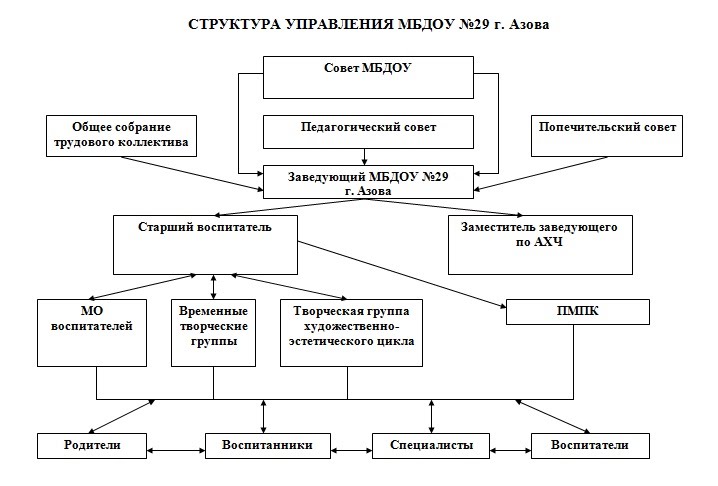 Административное управление Заведующий МБДОУ № 29 г. Азова - Антонина Николаевна ЗУЕВАГрафик работы:                                      с 9.00-17.00тел./факс:                                                (886342) 6-90-10Управленческая деятельность заведующего обеспечивает: материальные, организационные, правовые, социально-психологические условия для реализации функции управления образовательным процессом в МБДОУ. Объект управления заведующего – весь коллектив.Старший воспитатель :Шипулина Виктория СергеевнаЗаместитель заведующего по ВМР: Колпаченко Валентина ВикторовнаЗаместитель заведующего по АХЧ: Кущ Людмила ВладимировнаКонтактная информация: 346780. Ростовская область, г. Азов ул. Васильева 85/87. тел./факс: (886342) 6-90-10Электронная почта: doy-29@mail.ruАдрес сайта в интернете: разрабатывается новый сайт на русской платформе: http://mbdou29-azov.ru
Руководствуясь анализом работы МБДОУ № 29 г. Азова за 2015 – 2016 учебный год, учитывая рекомендации и пожелания педагогического совета, а так же в соответствии с действием федеральных государственных образовательных стандартов к основной общеобразовательной программе дошкольного образования,  выведены целевые ориентиры МБДОУ на новый2016-2017 учебный год.      Цель:  Создание  условий качественного проектирования образовательного процесса в соответствии с требованиями                          ФГОС ДО  с   целью максимального раскрытия индивидуального возрастного потенциала каждого дошкольника, психолого-педагогического сопровождения познавательного маршрута развития  и  социализации ребёнка, поддержки ситуации личностного успеха,  формирования культуры безопасности собственной жизни и здоровья, через такие приоритетные направления работы, как:Становление социально ценной личности педагога-профессионала, обеспечивающей сохранение самоценности и неповторимости дошкольного  периода детства, реализующей стратегию развития отечественного дошкольного образования в соответствии с профессиональными стандартами педагогов.Приобщение детей к нормам безопасной жизнедеятельности, формирование умения правильно ориентироваться в любых жизненных ситуациях (природного, бытового и социального характера); сохранение и укрепление здоровья детей в процессе физкультурно-оздоровительной работы.Развитие интеллектуально-творческого потенциала воспитанников через проектно-исследовательскую 	деятельность,	инновационные педагогические технологии.Моделирование познавательного маршрута в социализации дошкольника; создание ситуации успеха как мотивации повышения собственной самооценки и самоутверждения  личности.Оптимизация  взаимодействия – «детский сад – семья» в     воспитании и обучении детей дошкольного возраста, реализация педагогического потенциала родителей в интересах ребёнка,  использование семейных традиций в формировании духовности воспитанников МБДОУ.Целевые ориентиры в 2016-2017 году будут реализовываться через следующие годовые задачи:Способствовать развитию  профессионально значимых  компетенций  педагога дошкольного образования, необходимых для качественного проектирования образовательного процесса  с  детьми  раннего и дошкольного возраста с учетом требований ФГОС и профессиональных стандартов педагогов.Создавать безопасную,  психологически комфортную образовательную  среду в МБДОУ; обучать дошкольников навыкам самосохранения в опасных жизненных ситуациях;  укреплять и развивать  здоровье детей через физкультурно-оздоровительную работу.Развивать интеллектуально-творческий потенциал ребёнка дошкольного возраст, активизируя его познавательные способности, используя инновационную проектную деятельность.Моделировать благоприятные условия успешной социализации дошкольника, создавая и поддерживая ситуацию личностного  успеха.Способствовать оптимальной реализации взаимодействия «воспитатель-ребёнок-родитель», вовлекая семью в образовательный процесс МБДОУ, используя положительный семейный опыт в формировании духовности современного дошкольника.Решение приоритетных задач осуществлялось в следующих направлениях развития и образования детей(образовательные области):- физическое развитие;- познавательное развитие;- речевое развитие;- социально-коммуникативное развитие-художественно-эстетическое развитиеВ 2015-2016 учебном году дошкольная ступень МБДОУ продолжила работу по повышению качества дошкольного образования. В основу воспитательно-образовательного процесса было положено выполнение «Федерального  государственного образовательного стандарта дошкольного образования» и  использование следующих программ и технологий:Общеобразовательные программы и их методическое                              обеспечениеМБДОУ№29  г. Азова осуществляет  интеллектуальное, социально-личностное, художественно-эстетическое, физическое и коррекционное развитие ребенка в соответствии с реализуемой образовательной программой.   Целостность образовательного процесса в МБДОУ№29  обеспечивается путем реализации в дошкольном возрасте комплексной образовательной программой «Детство» (Т. И. Бабаева, А. Г. Гогоберидзе, 3.А. Михайлова), разработанной  авторами с позиций гуманистической педагогики, личностно-деятельностного подхода к развитию и воспитанию ребенка-дошкольника. Она включает три части в соответствии с тремя ступенями дошкольного периода (младший, средний, старший дошкольный возраст). Цель программы: обеспечение всестороннего развития ребенка в период дошкольного детства: интеллектуального, физического, эмоционального, нравственного, волевого, социально-личностного, - через соответствующую его возрастным особенностям развивающую среду. Введение ребенка в окружающий мир осуществляется путем его взаимодействия с различными сферами бытия (миром людей, природы и др.) и культуры (изобразительным искусством, музыкой, детской литературой и родным языком, математикой и др.). В соответствии с комплексной программой развития и воспитания дошкольников на основе анализа уровня развития детей  и психолого-педагогических условий воспитания и обучения коллектив МБДОУ№29 определил следующие  приоритетные  направления  деятельности учреждения, соответствующие основным линиям развития ребенка:1. Физическое и психологическое здоровьесбережение детей, формирование навыков здорового образа жизни;1.1. Совершенствование умений и навыков  правильного выполнения движений в различных формах организации двигательной деятельности детей (младший  дошкольный возраст). 
1.2. Укрепление природного здоровья детей, закаливание организма и совершенствование его функций.
 (старший дошкольный возраст).2. Социальное развитие.
2.1. Развитие способности  ребенка к эмпатии (сопереживанию),  формирование  навыка  общения (младший  дошкольный возраст). 
2.2 Воспитание ответственности, контроля за собственными действиями, способности  реально оценивать свои и чужие поступки (старший дошкольный возраст).3. Познавательное развитие.
3.1. Активизация  работы во всех возрастных группах по формированию диалогической речи путем развития самостоятельной активной речи  ребенка, поощрения его желания говорить и положительно оценивать  его высказывания. 
3.2. Формирование у ребенка целостной  картины мира на основе знакомства с физическими явлениями и свойствами предметов, развитие географических и астрономических представлений и воспитание  экологической культуры.4. Взаимодействие с семьёй.
4.1. Изучение состояния факторов среды социального развития ребенка, связанных с его семьей. 
4.2. Удовлетворение индивидуальных запросов родителей в индивидуальных и групповых формах работы.                                                                                             4.3. Апробирование новой философии взаимодействия двух важнейших социальных институтов: семьи и детского сада в процессе воспитания подрастающего поколения.Содержание воспитательно-образовательного процесса в МБДОУ№29 г. Азова определяется:*Примерной основной общеобразовательной программой дошкольного образования  «Детство» / Т. И. Бабаева, А. Г. Гогоберидзе, 3. А. Михайлова Парциальными программами:С.Н. Николаева «Юный эколог»;Л. Стеркина «Безопасность»;И.А. Лыкова  Программа художественного воспитания, обучения и развития детей 2-7 лет «Цветные ладошки»;О. Л. Князева, М. Д. Маханева «Приобщение детей к истокам русской народной культуры»Коррекционными программами:* Филичева Т.Б., Чиркина Г.В. «Программа коррекционного обучения и воспитания детей с ОНР 6-го года жизни», «Программа обучения и воспитания детей с фонетико-фонематическим недоразвитием речи»;*«Я, ты, мы» – социально-эмоциональное развитие дошкольников от 3 до 7 лет, Н. И. Гудкина «Психологическая готовность к школе», С. И. Семинака  «Социально-психологическая адаптация детей в обществе».Методическое обеспечение.Воспитательно  –  образовательный процесс в МБДОУ № 29  осуществлялся в соответствии:с Федеральным законом "Об образовании в Российской Федерации",Федеральным государственным образовательным стандартом ДО,Профессиональным стандартом педагога,  Порядком организации и осуществления образовательной деятельности по основным общеобразовательным программам - образовательным программам дошкольного образования,  Конвенцией о правах ребенка, Санитарно – эпидемиологическими правилами и нормативами САН ПиН 2.4.1.2791-10, Уставом МБДОУ № . Азова, Базовыми и парциальными  программами, реализуемыми в МБДОУ № 29.Ознакомление детей с окружающим миром и культурой осуществлялось с учётом принципа интеграции образовательных областей  в соответствии с возрастными возможностями и особенностями воспитанников  в процессе взаимодействия его с миром людей, природой, изобразительным искусством, музыкой, детской литературой, родным языком, математикой.Обучение дошкольников было направлено на развитие познавательной активности, любознательности, стремление к самостоятельному познанию и размышлению, развитию умственных способностей и речи.Программный материал в первую очередь учитывал, какие средства решения познавательных и творческих задач должны быть усвоены детьми, и при каком содержании образовательной деятельности эти средства могут быть усвоены эффективно.Педагогами МБДОУ№ 29 реализовывалась «Программа по развитию речи в детском саду» О.С. Ушаковой, где развитие речи рассматривалось не только в лингвистической сфере (как овладение ребенком языковыми навыками – фонематическими, лексическими, грамматическими), но и в сфере формирования общения детей друг с другом и со взрослыми (овладение коммуникативными навыками). Ее введение дополняло речевой раздел программы «Детство» и способствовало реализации государственного образовательного стандарта по речевому развитию детей дошкольного возраста.Воспитатели дошкольных групп разработали перспективно - тематические планы по основным направлениям развития речи:- воспитание звуковой культуры речи;- словарная работа;- формирование грамматического строя речи;- развитие связной речи.Итак, на протяжении всего учебного года педагоги МБДОУ № 29:- учили детей свободно пользоваться лексикой и грамматикой при выражении своих мыслей и составлении любого типа высказывания;- развивали культуру общения, умение вступать в контакт со взрослыми и сверстниками (выслушивать, отвечать, спрашивать, объяснять);- учили правилам речевого этикета, умению пользоваться ими в зависимости от ситуации.Парциальной программой С.Н.Николаевой «Экологическое воспитание дошкольников» дополнялся раздел базовой программы «Детство» А.Г. Гогоберидзе,  Т.И. Бабаевой, И.А. Ноткиной «Ребенок открывает мир природы».Программа помогала педагогам дать детям определенный багаж знаний, умений и навыков, что способствовало формированию у них познавательного интереса к миру природы; предусматривала широкое использование разнообразной практической деятельности детей в вопросах изучения и охраны окружающей среды.В течение года педагоги продолжали реализовывать  региональную программу «Приключение Светофорика», направленную на формирование основ безопасного поведения детей на улицах города. В рамках проведения всероссийской широкомасштабной акции «Внимание, дети» дополнительно организовывали и проводили «Неделю безопасности дорожного движения», включающую в себя тематические беседы, викторины, сюжетно – ролевые игры, разработку безопасного маршрута к школе и т.д.На развитие коммуникативных навыков, адекватного взаимодействия детей между собой и взрослыми  была направлена региональная программа Р.М. Чумичевой, Т.П. Колодяжной «Ребенок в социуме».Для реализации задач физического оздоровления и коррекции использовался оздоровительный блок  программы Н.Н. Ефименко «Театр физического воспитания и оздоровления для дошкольников и младших школьников», который был направлен на реализацию оздоровительных, воспитательных и образовательных задач с учетом индивидуальных возможностей ребенка.В группах раннего возраста реализовывалась программа М. А.Васильевой «Программа обучения и воспитания в детском саду» и методическое пособие по воспитанию, обучению и развитию детей до трех лет «Кроха» Г.Г  Григорьевой, А.А. Алямовской «Ясли – это серьезно».По развитию театрализованной деятельности использовались методические пособия М.Ф. Сорокиной «Малыши играют в кукольный театр», Т.И. Петровой «Театрализованные игры в детском саду», направленные на развитие творческих способностей детей, вовлечение детей в продуктивную театрально – игровую творческую деятельность, развитие эмоциональной сферы.Используя методическое пособие Г.Н. Калайтановой «Развитие представлений о человеке в истории и культуре» (I и II части),  педагоги МБДОУ № 29 воздействовали на социально-личностное развитие ребенка.Через тематические семинары, круглые столы, мастер-классы, посвящённые вопросам изменения содержания дошкольного образования, введения ФГОС ДО мы помогли педагогам разобраться в сложных процессах обновления образовательного процесса;3. Условия осуществления образовательного процесса. Предметно пространственная среда обеспечивает условия для образования детей с различным уровнем развития. Группы и кабинеты специалистов соответствуют требованиям основных общеобразовательных программ, требованиям Сан ПиНа 2.4.1.3049-13, оборудованы по профилю реализуемых программ. Материально-техническое оснащение  - 100%. В учреждении 19 дошкольных групп , из них 7 групп раннего возраста, 12 – дошкольного, из которых - 3     коррекционные (логопедические).В образовательном учреждении созданы надлежащие материально- технические и медико-социальные условия пребывания детей в детском саду. В структуру дошкольного образовательного пространства входят следующие компоненты:Музыкальный зал;Спортивный участок и площадка на территории детского сада;Спортивный зал;Экологическая тропа на территории детского сада;Музыкальный театр;Зимний сад;Для оздоровительных задач в МБДОУ № 29 имеется медицинский блок ( процедурный, изолятор) .В групповых помещениях имеются уголки: здоровья, двигательной активности, экологического образования, математического и речевого развития,обучения детей правилам дорожного движения, искусства музыкальной и театральной деятельности. Оборудование основных помещений соответствует росту и возрасту детей, спальни оборудованы современными кроватями –трансформерами.В образовательном учреждении создана эмоционально благоприятная атмосфера, обеспечивающая психологический комфорт для детей, сконструированы уголки индивидуальной деятельности, способствующие соблюдению баланса коллективной и индивидуальной деятельности. Группы оснащены разнообразным игровым и дидактическим материалом. Все помещения эстетично оформлены. В каждой группе имеется магнитофон и другие технические средства. Методический кабинет оснащён интерактивной доской для проведения Педагогических советов, и для проведения интересных развивающих занятий для детей. В МБДОУ № 29 создана  оптимальная образовательная методическая среда : библиотека методической литературы , средства дидактического обеспечения. На территории МБДОУ № 29 имеется режим видеонаблюдения охраны территории. Въезд на территорию учреждения разрешён только специальному транспорту, доставляющему продукты питания, оборудование или аварийные службы (перечень транспорта утверждён руководителем  учреждения). Обеспечение безопасности.Для обеспечения безопасности дошкольное учреждение оборудовано специальными системами: кнопкой «Тревожной сигнализации»; автоматической пожарной сигнализацией (АПС).В целях обеспечения безопасности в учреждении осуществляется круглосуточный контроль за помещениями и территорией видеонаблюдения. Ведётся профилактическая работа с персоналом и детьми по предупреждению (предотвращению) чрезвычайных ситуаций, в том числе организованно проведение:- инструктажей о действиях сотрудников и воспитанников при угрозе или возникновении чрезвычайной ситуации;-занятий, досугов, бесед по основам безопасности жизнедеятельности с воспитанниками.- в группах оборудованы  уголки безопасности (ОБЖ);- методическая библиотека укомплектована большим количеством литературы, дидактическим материалом по ОБЖ, пожарной безопасности, правилам дорожного движения;- разработаны , изучены персоналом и применяются  в работе  инструкции по Пожарной безопасности, антитеррористической защищённости, гражданской обороне, охране труда и технике безопасности;- созданы и функционируют общественные комиссии (комиссия по ЧС, по охране труда).Назначены ответственные работники за наблюдением за состоянием пожарной  безопасности во всех помещениях зданий  на территории.Медицинское обслуживание:. В учреждении имеется медицинский блок, состоящий из 2-х комнат: процедурного кабинета и изолятора. В штате учреждения есть медсестра высшей категории. По договору с городской детской поликлиникой детей осматривают различные специалисты, также за детским садом закреплён врач- педиатр, который 2 раза в неделю ведёт приём в МБДОУ № 29.Материально-техническая база. МБДОУ № 29 занимает два двухэтажных здания построенных по специальному проекту:1-е здание (литер А) площадью 2227,1 кв.м;2-е здание (литер Б) площадью 1929,7 кв.м;3-е здание одноэтажное – здание театра, площадью 441,9 кв.м.Все здания соединены между собой подземными переходами. На территории учреждения имеется зимний сад, 2 открытых плавательных бассейна.Площадь территории – 18050 кв.м.Здания благоустроенны, оснащены центральным отоплением, холодным и горячим водоснабжением, канализацией, приточной вентиляцией. Групповые помещения состоят из спален, игровых комнат, раздевалок и туалетных комнат. Характеристика территории. На территории МБДОУ № 29 построены и оборудованы  19 прогулочных веранд и площадок. Имеется современная спортивная площадка, эколого-развивающий комплекс (экологическая тропа, цветники).Качество и организация питания. Организация питания воспитанников детского сада осуществляется в соответствии с 10-ти дневным меню, которое разработано в соответствии с Сан Пин 2.4.1.2791-10.  и согласованно с территориальным отделом Управления Роспотребнадзора. На каждое блюдо имеется  технологическая карта . В соответствии с меню, дети ежедневно получают фрукты, овощи, мясо, рыбу, молочные продукты. Ежедневно проводятся витаминизация 3-го блюда аскорбиновой кислотой. Качество привозимых продуктов и приготовленных блюд контролируется медицинским работником, заведующим МБДОУ № 29 и комиссией по питанию. Результаты деятельности МБДОУ.В 2015-2016 учебном году на дошкольной ступени функционировали 19 групп детей дошкольного возраста,  из них 7 групп раннего возраста, 12 – дошкольного, из которых – 3 коррекционные (логопедические). Общая численность воспитанников 469 человек + 4 ребенка кратковременного пребывания.Общая заболеваемость дошкольников МБДОУ № . Азова за 2015 – 2016 уч. годВсего общая заболеваемость –     396 случаев.ЯСЛИ    общая заболеваемость -  107 случаев           САД    общая заболеваемость -  289  случаев        Из них:    ЯСЛИ:     107ОРЗ- 27 случаев простудные  заболевания -  74 случаяангина – 6 случаев  САД:   289     ОРЗ- 46 случаев ангина – 6 случаев                             	простудные заболевания- 198 случаев                         пневмония – 0 случаев.                 	скарлатина-0 случаев                                                               микроспория -1 случай                         ветряная оспа- 38 случаевТравм и отравлений не было.Анализ детской заболеваемости в МБДОУ № . Азова (статистика):Заболеваемость анализировалась ежеквартально, лечебно-профилактические мероприятия проводились в полном объеме. На протяжении 2015 – 2016 учебного года  дети регулярно получали фиточай, витаминизированные соки, фрукты. Для профилактики ОРВИ в группах  использовалась оксолиновая мазь,      замечаний по закаливанию не было (проводилось согласно возрастным схемам).Следует отметить, что в течение года проведена большая работа по снижению заболеваемости. В период подъема простудных заболеваний в группах приводились дополнительные профилактические мероприятия. Постоянно контролировались прогулки, закаливающие мероприятия, проветривание, питьевой и  двигательный режим, что способствовало снижению заболеваемости, а так же была проведена работа с родителями.Вывод: - необходимо постоянно проводить работу с родителями по профилактике ОРВИ и простудных заболеваний    дома, ограничения контактов и посещения общественных мест при повышении заболеваемости в городе и т.д.;- продолжить закаливающие мероприятия в летний период с переходом на летние схемы. Не нарушать питьевой режим и другие режимные моменты в детском учреждении;-   пропагандировать занятия спортом среди родителей и детей.Достижения воспитанников, педагогов, образовательного учреждения:В МБДОУ воспитательно – образовательную деятельность осуществляли 24 воспитателя, 3 учителя-логопеда, 1 педагог – психолог, 2 музыкальных руководителя.В 2015- 2016 учебном году педагоги  МБДОУ № 29 продолжали повышать свой профессиональный уровень :Воспитатель  Мартиросян Н.Р. закончила ДПК по специальности «Учитель начальных классов», в этот период прошла переподготовку в колледже по специальности «Воспитатель дошкольного образования»; в этом же году поступила на заочное отделение ЮФУ.Воспитатель Котова Т.А. закончила ДПК по специальности «Воспитатель дошкольного образования»Воспитатель Артюх А.О. поступила в ДПК по специальности специальности «Воспитатель дошкольного образования» Воспитатель Безручко Е.В. продолжает учебу в ТГПИ на факультете «Хоровое дирижирование»Старший воспитатель Шипулина В.С. продолжает обучение в ЮФУ на заочном отделении.Прошли курсы повышения квалификации:Величко С.М.Швечикова Л.И.Садовая А.В.Мурадова О.Б.Цуркан Т.Н.Шипулина В.С.Савченко Л.П.Кривунь Н.П.Огурцова А.И.Татаринцева Г.И.Власова Е.А.Говорущенко О.В.Кисловская И.А.Прошли профессиональную переподготовку:Опрышко С.И.Федоткина М.П.Черняк О.А.Иванова И.Н.Карпенко М.И.Морозова Г.И.Мартиросян Н.Р.Школьная С.Ю.Колпаченко В.В.Шипулина В.С.Педагогический коллектив осуществлял цели и задачи годового плана как через Педагогические советы, педагогические часы, консультации, проекты так и  через педагогические недели «открытых» занятий.На 2015-2016 учебный год были намечены и проведены четыре Педагогических совета:«Установочный»Форма организации: круглый столЦель: утверждение основных направлений образовательно- воспитательного  процесса на новый учебный год, определение места каждого педагога в реализации годового плана.«Взаимодействие  педагогов и родителей в сохранении психического и физического здоровья детей в контексте требований ФГОС ДО»Цель: активизация взаимодействия всех субъектов педагогической деятельности в вопросах сохранения и укрепления здоровья детей, приобщение к здоровому образу жизниФорма проведения: «Круглый стол»«Организация игровой деятельности дошкольников и руководство ею».Цель: повысить значимость организации игровой деятельности в образовательно-воспитательном процессе в свете ФГОС ДОФорма проведения: круглый стол с использованием КСО (коллективного способа обучения)«Реализация основных задач образовательной деятельности  МБДОУ за 2015 – 2016 учебный год  (итоговый)»Цель: подвести итоги воспитательно – образовательного процесса за 2015-2016 учебный год и наметить перспективу на будущий учебный годФорма проведения: круглый стол.На каждом Педагогическом совете были приняты решения к выполнению намеченных задач.На протяжении 2015-2016 учебного года дети активно участвовали  и были зрителями  праздников, и развлечений, театральных представлений таких как: «День знаний»;«Праздник осени»;«Новогодний огонёк»;«Зимние колядки»«Масленица»«День защитника Отечества»;Утренник «Мама милая моя!»Театральное представление  «Шутки и смех порадуют всех» (ко Дню смеха); Музыкально-литературное развлечение «Ключи здоровья!»«Этот день Победы!»Музыкально-литературное развлечение «СЕМЬЯ – это семь Я» (ко Дню семьи)«Выпускные балы» (подготовительные группы)Так же в этом учебном году наше учреждение приняло активное участие в городских спортивных соревнованиях «Крепкая семья –Крепкая Россия».  За  активное участие  награждена семья Шипулиных(папа Рома, мама Вика, сын Андрей, воспитанника группы № 18) медалью участника соревнований.На высоком уровне в МБДОУ № 29 прошли следующие мероприятия:- экологический смотр-конкурс «Во саду, ли в огороде…», состоящий из двух этапов:1-й - «Огород на окне» и 2-й - «Наш участок краше всех», в котором приняли участие все группы МБДОУ № 29, дети и родители. По итогам конкурса были награждены все группы, участвовавшие в конкурсе.  - был реализован игровой проект «Игра-игрушки», итогом которого стала выставка семейной игрушки, тематическая неделя «Игра-игрушки» и педсовет. - проведён утренник среди старших и подготовительных групп, посвящённый 9-му мая «Никто не забыт и ничто не забыто», музыкальными руководителями Беденко Натальей Алексеевной и Садовой Анной Владимировной.-возложение цветов к мемориалу- оформление мини-музея боевой славы в МБДОУ № 29В 2015-2016 учебном году продолжалась работа по патриотическому воспитанию. Патриотическое воспитание  пронизывало все виды детской деятельности. Воспитатели всех групп создавали желание у воспитанников участвовать в делах на благо окружающих людей и живой природ. В МБДОУ № 29 были проведены презентации на интерактивной доске для познавательного развития детей в честь 9 мая (71 годовщины Победы  в ВОВ). В течение года воспитанники МБДОУ № 29 посещали городские  культурно-массовые мероприятия : выставочный зал «Меценат», Городской дворец культуры. Многие дети посещали городские секции и кружки в учреждениях дополнительного образования. 	На протяжении всего учебного года регулярно проводилась работа по предупреждению детского дорожно-транспортного травматизма и технике пожарной безопасности, как с детьми, так и с родителями. В каждой возрастной группе имеется в наличии разнообразный тематический материал, перспективно-тематические планы. Вся работа находит отражение в календарных планах воспитателей  и протоколах родительских собраний.В течение учебного года были проведены 4 объектовые тренировки: на случай:Возникновения пожара;Обнаружения посторонних предметовПоявления в заданиях подозрительно-настроенных лиц;Возникновения ситуации с заложниками.Системность в работе даёт положительный результат.Большое внимание уделялось профилактической работе с детьми и родителями: старшая медсестра Дубская Н.В. проводила беседы и консультации с педагогами и родителями  воспитанников по профилактике простудных и инфекционных заболеваний, по соблюдению режима дня детей дошкольного возраста  и т.д. Воспитателями оформлялись папки –передвижки для родителей «Забочусь о своём здоровье сам».Учителем-логопедом Абдулаевой С.М. были проведены консультации для родителей: «Почему у ребёнка возникло нарушение речи», «Как организовать логопедические занятия дома», а логопедами –Юраковой Е.Н. и  Ширяевой Л.В. предложен ряд упражнений по развитию мелкой моторики рук, что напрямую связано с речевым развитием . Воспитателями групп проводилась профилактическая работа с дошкольниками:-постоянный контроль осанки-использование массажеров-хождение «по дорожкам здоровья»И коррекционная работа с детьми, имеющими:- плоскостопие и склонность к плоскостопию- склонность к формированию нарушения осанки. Совместно с педагогами достигнут хороший результат: дети активны, отзывчивы, координированы, хорошо ориентируются в пространстве. Они хорошо владеют мячом, выполняют ходьбу и бег не обгоняя друг друга, прыгают на двух ногах боком через шнур с продвижением вперёд, прыгают на одной ноге. Дети хорошо понимают команды воспитателя, чётко проговаривают слова логоритмических игр и выполняют движения по тексту. Оздоровительные технологии в образовательный процесс внедрялись в условиях здоровьеразвивающей среды, обеспечивающей благоприятную гигиеническую, психологическую и педагогическую обстановку.  Особое внимание уделялось современным методам укрепления психического здоровья и созданию условий для комфортного самочувствия ребёнка, использование игровых технологий, так как дети 3-5 лет знакомятся с правилами ЗОЖ наиболее эффективно благодаря целенаправленной организации их сенсомоторной игровой активности с включением всевозможных игр: тематических, дидактических, подвижных, настольно-печатных, сюжетно-ролевых, игр-драматизаций, игр-имитаций.В 2015-2016 учебном году  продолжала функционировать логопедическая служба .Задачи логопедической службы на 2015-2016 учебный год:Диагностика речевого развития детей.Обследование звукопроизношения у детей с целью ранней диагностики нарушений речи и консультации на ПМПК и других специалистов.Развитие фонематического слуха и мелкой моторики рук у детей- логопатов.Обогащение словаря и преодоление грамматических нарушений у детей старшего дошкольного возраста, а также у детей подготовительной к школе группы.Учителя - логопеды принимали активное участие в работе с родителями:-  принимали участие в родительских собраниях групп (по просьбе  воспитателей).- оказывали индивидуальные консультации для родителей детей с речевыми нарушениями с целью совместной работы по преодолению дефектов речи.- предоставляли родителям возможность посещения по их желанию занятия детей с логопедом.- проводили беседы с родителями детей со сложной речевой патологией.Работа учителей-логопедов и воспитателей состояло в следующем:Логопеды:Знакомили воспитателей с результатами обследования речи детей.Давали рекомендации по коррекционной работе с детьми, посещающими логопедические занятия (через тетради взаимодействия и устно).Оказывали помощь воспитателям в подборе материала по возрасту и значимости для логопедических уголков в группах.Проводили общие и индивидуальные консультации для воспитателей.Вывод: Поставленные задачи можно считать достигнутыми с учётом индивидуальных особенностей детей, их диагнозов и специфики речевого развития.Воспитатели с пониманием относятся к коррекционной работе и активно взаимодействуют с учителями –логопедами, совместно решая поставленные цели и задачи.Анализируя работу педагогов МБДОУ за 2015-2016 учебный год необходимо отметить следующее:В прошедшем учебном году  воспитатели логопедических групп  Пятко О. К., Кривунь Н.П., Корниенко Л.Г., Гайдук Н.А., Савченко Л.П. работали по приоритетному направлению: приобщение детей к истокам русской народной культуры через речевой и песенный фольклор, народную сказку, драматизацию детских  литературных произведений. Дети групп № 4 и 18 (в рамках игрового месячника) показали игры-театрализации – «Как Мишку весной будили» и «Как скворец свой домик искал». Воспитатели этих групп подтвердили своё звание истинных профессионалов. О.К. Пятко с детьми показала образец режиссёрской игры «Путешествие на море» и высокий уровень творческого воспитателя.Тема экологического воспитания детей дошкольного возраста является углублённой для воспитателей: Школьной С.Ю., Мартиросян Н.Р., Опрышко С.И., Климовой О.Н. Школьная С. Ю. защищала честь нашего ДОУ, учавствуя в открытом просмотре НОД городского «Методического месячника», путешествуя с детьми средней группы на настоящий огород. Причём, сама воспитатель была профессором Огородом, а дети его помощниками. Данная методическая разработка может служить пособием многим молодым воспитателям нашего ДОУ, а отличная работа педагога -  образцом для подражания, стимулом к действию. Интересной по содержанию и используемому материалу была сюжетная игра «Вылечим куклу Катю» в группе № 8 (воспитатели Мартиросян Н.Р., Беденко О.П.).    Дети с воспитателями обыграли проблемную ситуацию, познавая значение лекарственных трав для здоровья человека. Основы валеологического воспитания  интересуют давно воспитателей группы № 11 Величко С.М. и Швечикову Л.И. В игровой деятельности с детьми своей группы педагоги используют подвижные сюжетные игры, пальчиковую гимнастику, физкультурные минутки,  пропагандирующие        здоровый образ жизни и формирующий потребность ребят его вести.Воспитатели группы раннего возраста № 10 Цуркан Т.Н. и Черняк О.А. очень плодотворно применяют в практику с детьми такого возраста нетрадиционные формы оздоровления, физического развития. Дети у этих педагогов хорошо и безболезненно адаптируются, малышам комфортно и тепло в группе и поэтому у этих педагогов всегда высокая посещаемость. Воспитатель группы № 7 Кисловская И.А., педагог высшей квалификационной категории, давно отдала своё сердце родному донскому краю, своей малой родине, формируя основы нравственности, патриотизма  в сердцах своих выпускников. Своим богатым опытом Ирина Александровна поделилась с педагогами нашего города и района, проведя Мастер-класс «Я-Семья-Род-Народ-Родина». Нашим молодым педагогам было интересно знакомиться с новой формой методической работы, перенимать опыт мастерства в своей профессии у настоящего Мастера, педагога-передовика.Творческими, востребованными, инновационными  стали открытые НОД на городском «Методическом месячнике» у наших новых  педагогов – Ивановой И.Н., Татаринцевой Г.И., Власовой Е.А. И назывались они так: «Игры-эксперименты с  младшими дошкольниками», «Волшебное путешествие» (интегрированная НОД в первой младшей группе), «Театрализация  русской народной сказки «Курочка Ряба» с детьми раннего возраста. Кропотливый труд воспитателя нельзя было не заметить: эстетика во всём, начиная с интерьера группы и заканчивая артистизмом педагога. Особым украшением этих показов стали дети: непосредственные, развитые, организованные, раскрепощённые.Запомнилась итоговая игровая деятельность у М.И.Карпенко – «Развитие мыслительной деятельности через дидактические игры» и серьёзная работа педагога  по этой теме за полугодовой период. Заметным событием в нашем ДОУ стали открытые НОД участников городского «Методического месячника» учителей-логопедов: Абдулаевой С.М., Юраковой Е.Н., Ширяевой Л.В. Наши специалисты логопедической службы показали развитие связной речи детей старшего дошкольного возраста во всех её аспектах, начиная со звуковой культуры, формирования словаря, грамматического строя речи и заканчивая разнообразными формами произносительной речи, интересной  лексической направленностью, развитым чувством родного русского языка.И, как всегда, были весь учебный год на подъёме наши талантливые музыкальные руководители (Беденко Н.А., Садовая А.В.), радуя родителей своим особым умением рассмотреть талант в каждом маленьком человеке, выпестовать этот природный дар и показать всему миру. Воспитателям, о профессиональной деятельности которых сегодня не шла речь, рекомендуется обязательно набираться практического опыта у  коллег по работе и активнее показывать результат своей педагогической деятельности.Диагностика развития дошкольников помогает воспитателям  и специалистам правильно организовать воспитательно-образовательный процесс. Педагоги МБДОУ № 29 владеют педагогической диагностикой и проводят её в начале и в конце учебного года. Итоги диагностики детей, повышение квалификации  и аттестации педагогов показали, что в целом результаты работы за 2015-2016 учебный год положительные, Таким образом, мы считаем , что основная цель и задачи , поставленные на этот учебный год являются выполненными.Отмечается повышение эффективности учебно-воспитательного процесса. Это подтверждается положительными оценками родителей. переездом в новый отремонтированный корпус, диагностики по всем направлениям  работы образовательного учреждения, повышения уровня профессиональной компетенции педагогов. Предметно-пространственная среда обеспечивает условия для образования детей с различным уровнем развития. Группы и кабинеты специалистов соответствуют требованиям Сан ПиНа 2.4.1.3049-13, оборудованы по профилю реализуемых образовательных программ. Материально-техническое оснащение -100%. В учреждении 19 групп, где созданы надлежащие материально-технические и медико-социальные условия пребывания детей в детском саду.Для реализации оздоровительных задач в МБДОУ№ 29 имеются: медицинский блок (процедурный изолятор, кабинет приёма детей). В групповых помещениях имеются центры: здоровья, двигательной активности, экологического образования, центры искусства и музыкальной и театральной деятельности. Оборудование основных помещений соответствует росту и возрасту детей, спальни оборудованы стационарными кроватями. Во всех групповых помещениях сконструированы уголки индивидуальной деятельности. Группы оснащены разнообразным игровым и дидактическим материалом. Все помещения эстетично оформлены. В МБДОУ № 29 имеется в наличии для использования педагогами на занятиях интерактивная доска, а так же для проведения педагогических советов.Кадровый потенциалАнализ результатов повышения квалификации и аттестации педагогов.В МБДОУ № 29 созданы оптимальные условия для профессионального роста педагогов. Качественный состав педагогического коллектива.Возрастной ценз педагогов (42 педагога).Вывод: Таким образом, основной состав коллектива находится в возрастной категории от 35-55 лет, что является одним из критериев высоких показателей в работе МБДОУ № 29.Характеристика педагогических кадров по квалификационным  категориямИнформация об аттестации педагогов     Работа с этими педагогами  проводилась по плану,  который предусматривал:- выставки материалов по обобщению педагогического опыта педагогов, прошедших аттестацию («портфолио»);- «деловые игры»;- взаимопосещение открытых занятий;- самоанализ деятельности педагогов.  ВЫВОД:  Аттестация всех педагогов прошла успешно. Эксперты отметили высокий уровень методической подготовки аттестуемых педагогов.Сравнительный анализ повышения квалификации педагогов через курсовую переподготовку  Вывод: В 2015-2016 учебном году обучение на КПК прошло  100 % педагогов. Анализируя состав участников педагогического процесса можно сделать выводы: - все педагоги имеют соответствующее образование для работы с детьми раннего и дошкольного возраста;- педагоги с разной квалификационной  подготовкой осуществляют междисциплинарный подход в организации жизнедеятельности дошкольников детского сада;-  большая часть  педагогов имеют опыт работы  более 20 лет; это говорит о стабильности и педагогическом совершенстве; за счет этого в коллективе развит обмен опытом. - в МБДОУ № 29 имеется перспективный план аттестации педагогических работников; - наблюдается положительная тенденция в стремлении педагогов к самообразованию через изучение методической литературы, обмен опытом, наставничество. Финансовые ресурсы МБДОУ и их использование.В соответствии с законодательством РФ основными источниками финансирования ДОУ являются:Бюджетные поступления;Родительская плата;Денежные средства МБДОУ № 29 выделяются на основе сметы доходов и расходов. При составлении сметы учитывается вид учреждения, штатное расписание, соотношение бюджетных и внебюджетных средств, контингент воспитанников и их количество.Заключение. Перспективы и планы развития.		Таким образом, считаем, что годовые задачи  МБДОУ № 29   в 2015 – 2016 учебном году решены на  удовлетворительном  профессиональном уровне.  Отмечается повышение эффективности учебно-воспитательного процесса в МБДОУ № 29. Это подтверждается положительными оценками родителей, результатами диагностики по всем направлениям работы МБДОУ № 29, повышением уровня ППК педагогов.Руководствуясь анализом работы МБДОУ № 29 г. Азова за 2015 – 2016 учебный год, учитывая рекомендации и пожелания педагогического совета, а так же в соответствии с действием федеральных государственных образовательных стандартов к основной общеобразовательной программе дошкольного образования,  выведены целевые ориентиры МБДОУ на новый учебный год.      Цель:  Создание  условий качественного проектирования образовательного процесса в соответствии с требованиями                          ФГОС ДО  с   целью максимального раскрытия индивидуального возрастного потенциала каждого дошкольника, психолого-педагогического сопровождения познавательного маршрута развития  и  социализации ребёнка, поддержки ситуации личностного успеха,  формирования культуры безопасности собственной жизни и здоровья, через такие приоритетные направления работы, как:Становление социально ценной личности педагога-профессионала, обеспечивающей сохранение самоценности и неповторимости дошкольного  периода детства, реализующей стратегию развития отечественного дошкольного образования в соответствии с профессиональными стандартами педагогов.Приобщение детей к нормам безопасной жизнедеятельности, формирование умения правильно ориентироваться в любых жизненных ситуациях (природного, бытового и социального характера); сохранение и укрепление здоровья детей в процессе физкультурно-оздоровительной работы.Развитие интеллектуально-творческого потенциала воспитанников через проектно-исследовательскую 	деятельность,	инновационные педагогические технологии.Моделирование познавательного маршрута в социализации дошкольника; создание ситуации успеха как мотивации повышения собственной самооценки и самоутверждения  личности.Оптимизация  взаимодействия – «детский сад – семья» в     воспитании и обучении детей дошкольного возраста, реализация педагогического потенциала родителей в интересах ребёнка,  использование семейных традиций в формировании духовности воспитанников МБДОУ.Целевые ориентиры в этом году будут реализовываться через следующие годовые задачи:Способствовать развитию  профессионально значимых  компетенций  педагога дошкольного образования, необходимых для качественного проектирования образовательного процесса  с  детьми  раннего и дошкольного возраста с учетом требований ФГОС и профессиональных стандартов педагогов.Создавать безопасную,  психологически комфортную образовательную  среду в МБДОУ; обучать дошкольников навыкам самосохранения в опасных жизненных ситуациях;  укреплять и развивать  здоровье детей через физкультурно-оздоровительную работу.Развивать интеллектуально-творческий потенциал ребёнка дошкольного возраст, активизируя его познавательные способности, используя инновационную проектную деятельность.Моделировать благоприятные условия успешной социализации дошкольника, создавая и поддерживая ситуацию личностного  успеха.Способствовать оптимальной реализации взаимодействия «воспитатель-ребёнок-родитель», вовлекая семью в образовательный процесс МБДОУ, используя положительный семейный опыт в формировании духовности современного дошкольника.Группа/классВозраст детейКоличество детейГруппа № 1 (средняя )4-5 лет27Группа № 2 (логопедическая )5-7 лет18Группа № 3 (вторая младшая)3-4 года26Группа № 4 (логопедическая)5-7 лет16Группа № 5 (средняя)            4-5 лет 26Группа № 6 (подготовительная)            6-7 лет 22Группа № 7 (старшая)            5-6 лет26Группа № 8 (вторая младшая) 3-4 года 29Группа № 9 (ясельная)2-3 года25Группа № 10 (ясельная)  2-3 года25Группа № 11 (вторая младшая)3-4 года26Группа № 12(ясельная)2-3 года32Группа № 13(ясельная)2-3 года31Группа № 14(ясельная)2-3 года26Группа № 15(ясельная)2-3 года16Группа № 16(ясельная)2-3 года23Группа № 17(первая младшая)3 года29Группа № 18(логопедическая)5-7 лет17Группа № 19(вторая младшая)3-4 года29Группа К П(разновозрастная)3-5 лет4Всего детей дошкольного возраста 273 человека на начало года. На конец года детей стало 469 человек + 4детей ГКП Всего детей дошкольного возраста 273 человека на начало года. На конец года детей стало 469 человек + 4детей ГКП Всего детей дошкольного возраста 273 человека на начало года. На конец года детей стало 469 человек + 4детей ГКП Линия развитияНаправленность программыНазвание программыРазделы парциальных программПознавательное развитиеНа воспитание любви к окружающей природеНа приобщение к истокам русской народной культурыС.Н. Николаева «Юный эколог» (используется частично от 3 до 7 лет)О. Л. Князева,     М. Д. Маханева  «Приобщение детей к истокам русской народной культуры» (3-7 лет)1.Знакомство со Вселенной (Солнечная система);2.Элементы знаний из области синэкологии;3.Использование  местных ресурсов в хозяйстве;4.Заповедные места и памятники природы 1.Русские народные                       сказки про зверей;2.Малый речевой и песенный фольклор             3.Традиционные  народные праздники и гуляния;      4.Подвижные и пальчиковые игры и упражненияСоциально-нравственное развитиеНа успешную адаптацию к жизни в обществеЛ.Стеркина.«Безопасность» (составной частью для детей 5-7 лет)Ребенок и другие люди-Внешность может быть обманчивой;-Опасные ситуации контактов с незнакомыми людьми;-Если «чужой» приходит в дом;2. Здоровье ребенка:- О профилактике заболеваний;-Инфекционные болезни;-О роли лекарств и витаминов;-Правила первой помощи;3. Ребенок на улицах города:-Игры во дворе дома;-О работе ГАИХудожественно-эстетическое развитиеНа развитие творческих способностей дошкольников «Цветные ладошки» И.А. ЛыковаВведение разнообразных тем рисования, лепки и занятий по аппликацииКоррекционная деятельностьНа коррекцию нарушений речи детейФиличева  Т.Б., Чиркина Г.В. «Программа коррекционного обучения и воспитания детей с ОНР 6-го года жизни», «Программа обучение и воспитание детей с фонетико-фонемат. недоразвитием речи».   -постановка звука;-автоматизация звука;-артикуляция;-мелкая моторика и др.Коррекционная деятельностьНа коррекцию нарушений психических процессов*«Я, ты, мы» – социально-эмоциональное развитие дошкольников от 3 до 7 лет, Н. И. Гудкина «Психологическая готовность к школе», С. И. Семинака  «Социально-психологическая адаптация детей в обществе».-психологическая поддержка деятельности  МБОУ;-адаптация детей;-психологические игры, тесты;-подготовка детей к школе;-проведение индивидуальной работы с детьми с учетом их индивидуально-психолог. особенностей в воспитат.-образов. процессе МБДОУ и семье.Направление развитияНазвание методических разработокКлючевые положения методических разработокДидактическое обеспечениеФизическое развитиеН.Н. Ефименко«Театр физическоговоспитания иоздоровления детейдошкольного имладшегошкольноговозраста»,Воспитания иоздоровление детейдошкольного имладшегошкольноговозрастаСпортивное оборудование, атрибуты Физическое развитиеЛ.И.Пензулаева «Физкультурные занятия с детьми»Воспитание физических качеств у детейСпортивное оборудование, атрибутыФизическое развитиеФадеева Н.Г. «300 подвижных игр»Обучение дошкольников спортивным играмАтрибуты к подвижным играм, спортивное оборудование, фонотекаФизическое развитиеФирилева Ж.Е., Сайкина Е.Г. «СА-ФИ-Дансе» 2001 г..Обучение детей танцевально-игровой гимнастикеСпортивное оборудование, атрибутыФизическое развитиеКоновалова Н. Г. «Традиционная оздоровительная гимнастика и самомассаж в детском саду» 2003 г.Смирнова Н. П.«Основы здорового образа жизни»2001г.Обучение детей комплексам оздоровительных гимнастик с самомассажем на основе традиционных техникФормирование потребности вести здоровый образ жизниКомплексы оздоровительных гимнастик, наглядные материалы, фонотекаДидактический материал по блокам: этический, психологический, правовой, семьеведческий, медико-гигиеническийРечевое развитиеНищева Н.В. «Система коррекционной работы в группе для детей с ОНР» 2004 г.Коррекция речевых нарушений у дошкольниковПредметные и сюжетные картинки, демонстрационный материалРечевое развитиеГусарова Н.Н. «Беседы по картине. Времена года» 1998 г.Обучение детей рассказываниюСюжетные картинкиРечевое развитиеО.С.Ушакова«Знакомим дошкольников с художественной литературой»Знакомство дошкольников с литературой согласно возрастуПодборка художественных произведений по возрасту, иллюстрации к произведениямПознавательное развитиеКрулехт М.В. «Дошкольники и  рукотворный мир» 2001 г.Знакомство дошкольников с предметным и рукотворным миромПредметные картинки, демонстрационный материалПознавательное развитиеСоставители Михайлова З.А., Кофе Э.И. «Математика от 3 до 7» 2001 г.Обучение дошкольников элементарным математическим понятиямДидактический, раздаточный материалПознавательное развитиеНиколаева С.Н. «Методика экологического воспитания в детском саду. Работа с детьми средней, старшей и подготовительных групп» 2004 г.Формирование у детей основ экологических знанийДидактический материал, демонстрационный материал, предметные картинки, материал для экспериментированияСоциально-нравственное развитиеСоставитель Белая К.Ю. «Как обеспечить безопасность дошкольников» 2004 г.Развитие у дошкольников коммуникативных навыков и безопасного поведенияДемонстрационный материал, сюжетные  картинкиСоциально-нравственное развитиеТ.П.КолодяжнаяР.М. Чумичева«Ребенок в социуме»Обеспечение социализации ребенка, становление его самосознанияПодборка художественных произведений по направлениюСоциально-нравственное развитиеНиколаева С.О. «Занятия по культуре поведения с дошкольниками» 2001г.Воспитание этического поведения в обществеЛитературный материал, сюжетные картинкиХудожественно-эстетическое воспитаниеКомарова Т.С., Савенков А.И. «Коллективное творчество детей» 2001 г.Развитие творческих способностей дошкольников в изодеятельностиОборудование для изодеятельности, рамки, планшетыХудожественно-эстетическое воспитаниеШвайко Г.С. «Занятия по изодеятельности в детском саду от 4 до 7 лет»Введение разнообразных тем рисования, лепки и занятий по аппликацииКраски, гуашь, акварель, кистиХудожественно-эстетическое воспитаниеК.В.Тарасова«Гармония» (танцевальный  раздел)М. А. Васильева «Программа обучения и воспитания в детском саду»Развитие музыкальных способностей детейФонотека, нотный материалХудожественно-эстетическое воспитаниеПод редакцией Корчаловской С.И. «Фольклор-музыка-театр» 1999 г.Ознакомление детей с музыкальным фольклором, театром, оркестромФонотека, тематические- сюжетные картинки, инструментыХудожественно-эстетическое воспитаниеСорокина Н.Ф., Миланович Л.Г. «Играем в кукольный театр». Н.Ф.Сорокина. «Театр-Творчество - Дети».Развитие театрализованных способностейНаборы сюжетных картинок, костюмы и атрибуты, ширмы, фонотека2009-2010 год2010-2011 год2011-2012 год2012-2013год2013-2014год2014-2015 год2015-2016 годВсего случаев298315364355313274396Их них:   сад23925229128444189289               ясли59637371269851072011-2012г.2012 – 2013 г.2013 – 2014 г.2014-2015г.2015-2016 г.Высшее педагогическое32%30 %30 %24%24%Высшее непедагогическое3 %3 %001%Сред. спец. педагогическое62%64 %67 %75%74%Сред. спец. непедагогическое3 %3 %3 %1%1%Общее кол-во До 35 лет 35-55 лет55 и свыше лет 4282014             Уч.годКол-во педагоговВысшаяПерваяВтораяСоответствие занимаемой должностиБ/к2011-2012(35 педагогов)4-11%14-40%10-29%-7-20%2012-2013(33 педагога)7-21%17-52%4-12%1-3%4-12%2013-2014(30 педагогов)7-23%16-54%2-7%1-3%4-13%2014-2015(29 педагогов)4-13%19-65%-3-10%3-10%2015-2016 (42 педагога)9%31%-10%50%ГодКол-во аттестуемых педагогов 2011-  20123 педагога  -  (1кв.к. – 3 чел.)  2012 – 2013 12 педагогов – (высшая В. к. – 4 чел., I В.к. -7 чел., соответствие занимаемой должности  – 1 чел)2013-20148 педагогов – (высшая В. к. – 2 чел., I В.к. – 6 чел.)2014-20152 педагога-(1кв.к.-2 чел)2015-20162 педагога ГодКол-во педагогов, обучившихся на КПК2011 - 201252012 - 201372013 - 201462014-201562015-201613